Review the following ruler which has equivalent fractions.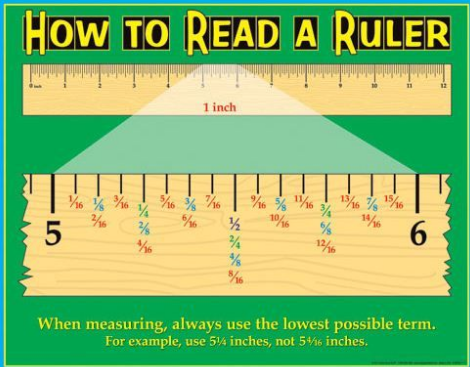 1) How many 1/2s are in an inch?2) How many 1/4s are in an inch?3) How many 1/8s are in an inch?4) How many 1/16s are in an inch?5) Which is lower terms 5-4/8 or 5 ½?6) Which is a lower term 5-7/8 of 5-14/16?We will review the following 2 examples (one of adding using a ruler and one of subtracting using a ruler) together.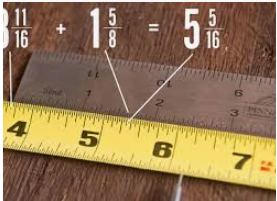 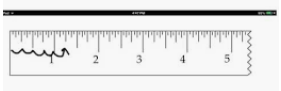 Use a ruler for assistance adding or subtracting the fractions: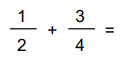 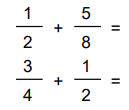 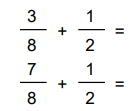 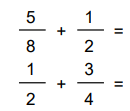 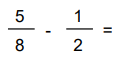 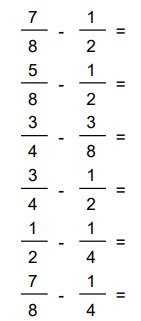 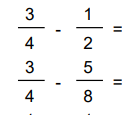 Use a ruler for assistance adding or subtracting the following fractions: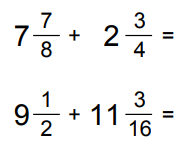 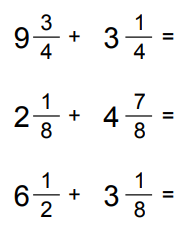 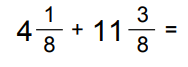 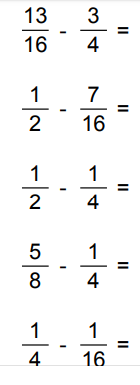 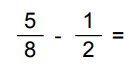 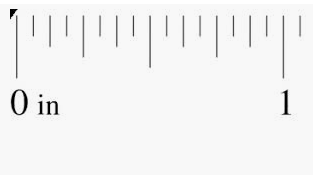 